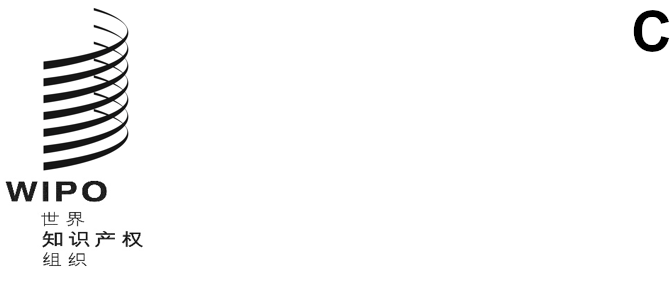 h/a/42/1原文：英文日期：2022年4月14日工业品外观设计国际保存专门联盟（海牙联盟）大　会第四十二届会议（第19次特别会议）
2022年7月14日至22日，日内瓦《〈海牙协定〉1999年文本和1960年文本共同实施细则》拟议修正案秘书处编拟的文件导　言工业品外观设计国际注册海牙体系法律发展工作组（下称工作组）在2021年12月13日和14日举行的第十届会议上，依据文件H/LD/WG/10/2，赞同向海牙联盟大会（下称大会）提交通过关于修正《〈海牙协定〉1999年文本和1960年文本共同实施细则》（下称《共同实施细则》）第21条和第26条的提案。以下段落概述了附件一（修订模式）和附件二（誊清案文）中转录的拟议修正案。细则第21条和第26条的拟议修正案在国际申请提交时或待决期间指定代理人的，这种指定作为国际注册的一部分在国际注册簿中登记，并在《国际外观设计公报》（下称《公报》）中公布。但是目前，在国际注册之后指定代理人、撤销指定代理人或变更代理人名称地址的，均不在《公报》中公布。《共同实施细则》第21条和第26条的拟议修正案将规定也在《公报》中公布关于代理人的最新信息，使被指定缔约方的主管局继续获得有关通知。拟在细则第21条第(1)款(a)项中增加第(v)目，结合第(6)款，这将把国际局目前在国际注册簿中登记代理人名称地址变更的做法正式化。对新编号的第(2)款(a)项第(ii)目的拟议修正将明确，为便于核查，这种申请应包含当时在国际注册簿上登记的代理人名称。拟在细则第21条中增加第(2)款(b)项，这将明确，申请所有权变更登记时一并指定代理人的，这种指定将作为所有权变更登记的一部分予以公布。细则第26条第(1)款第(iv)项的拟议修正将简化目前的案文，不再罗列第21条第(1)款(a)项所涵盖的每种变更，而且还将包括第21条第(1)款(a)项拟议的第(v)目中所述的代理人名称地址变更的公布。拟在细则第26条中增加第(1)款第(iv之二)项，这将确保在代理人的指定未作为国际注册或所有权变更登记的一部分公布，或者代理人的撤销不能以其他方式推断出时，这种指定或撤销将在《公报》中公布。最后，借此机会在细则第26条第(3)款中增加对1999年文本第17条第(5)款的提及，以澄清每期《公报》的公布被视为取代1999年文本第17条第(5)款中规定的向每一个有关缔约方的局发送用于通知续展登记的《公报》。拟议修正案的生效工作组建议，细则第21条和第26条的拟议修正案于2023年4月1日生效。因此，这些修正案将适用于在其生效之日和之后登记的代理人指定、代理人指定的撤销和名称地址变更。请海牙联盟大会通过载列于文件H/A/42/1附件一和附件二中的《共同实施细则》第21条和第26条的拟议修正案，生效日期为2023年4月1日。[后接附件]《海牙协定》1999年文本和1960年文本共同实施细则（[2023年4月1日]生效）[……]第四章
变更和更正第21条
变更登记(1)	［提出申请］(a)登记申请涉及以下任何情况的，应以相关的正式表格向国际局提出：	(i)	就被提交国际注册的全部或部分工业品外观设计变更国际注册所有权‍的；	(ii)	变更注册人的名称或地址的；	(iii)	对任何或全部被指定缔约方放弃国际注册的；	(iv)	对任何或全部被指定缔约方将被提交国际注册的工业品外观设计限制于一项或若干项的[……](2)	［申请书的内容］变更登记申请书中，除所申请的变更外，还应包括或指明：	(i)	有关的国际注册号；	(ii)	注册人名称，变更涉及代理人的名称或地址；	(iii)	在变更国际注册所有权时，根据行政规程规定填写的国际注册新所有人名称和地址以及电子邮件地址；	(iv)	在变更国际注册所有权时，新所有人符合其成为国际注册的注册人条件的缔约方或缔约各方；	(v)	在变更并不涉及全部工业品外观设计和全部被指定缔约方的国际注册所有权时，所有权变更涉及的工业品外观设计的项数和被指定缔约方的数目，以及	(vi)	缴纳的费用数额和付款方式，或从在国际局开设的帐户中支取所需费用数额的指令，以及付款方或发出付款指令当事方的身份。([……]第六章
公　布第26条
公　布(1)	［有关国际注册的信息］国际局应在公报中公布有关下列内容的数据：	(i)	依细则第17条公布的国际注册；	(ii)	驳回，并指出可否进行复审或提出上诉，但不公布驳回理由，以及依细则第18条第(5)款和第18条之二第(3)款登记的其他文函；	(iii)	依细则第20条第(2)款登记的无效；	(iv)	依细则第21条登记的变更；	(v)	依细则第22条进行的更正；	(vi)	依细则第25条第(1)款登记的续展；	(vii)	未予续展的国际注册；	(viii)	依细则第12条第(3)款(d)项登记的撤销；	(ix)	依细则第21条之二登记的宣布所有权变更无效的声明和此种声明的撤‍回。[……](3)	［公报的公布方式］公报应在本组织网站上公布。以此种方式公布每一期公报应被视为取代1999年文本第10条第(3)款(b)项第16条第(4)款以及1960年文本第6条第(3)款(b)项所述的寄送公报；而且为1960年文本第8条第(2)款的目的，每一期公报应被视为由每一个有关局于其在本组织网站上公布之日收到。[……][后接附件二]《海牙协定》1999年文本和1960年文本共同实施细则（[2023年4月1日]生效）[……]第四章
变更和更正第21条
变更登记(1)	［提出申请］(a)登记申请涉及以下任何情况的，应以相关的正式表格向国际局提出：	(i)	就被提交国际注册的全部或部分工业品外观设计变更国际注册所有权‍的；	(ii)	变更注册人的名称或地址的；	(iii)	对任何或全部被指定缔约方放弃国际注册的；	(iv)	对任何或全部被指定缔约方将被提交国际注册的工业品外观设计限制于一项或若干项的；	(v)	变更代理人的名称或地址的。[……](2)	［申请书的内容］(a)变更登记申请书中，除所申请的变更外，还应包括或指明：	(i)	有关的国际注册号；	(ii)	注册人名称，变更涉及代理人的名称或地址的，代理人名称；	(iii)	在变更国际注册所有权时，根据行政规程规定填写的国际注册新所有人名称和地址以及电子邮件地址；	(iv)	在变更国际注册所有权时，新所有人符合其成为国际注册的注册人条件的缔约方或缔约各方；	(v)	在变更并不涉及全部工业品外观设计和全部被指定缔约方的国际注册所有权时，所有权变更涉及的工业品外观设计的项数和被指定缔约方的数目，以及	(vi)	缴纳的费用数额和付款方式，或从在国际局开设的帐户中支取所需费用数额的指令，以及付款方或发出付款指令当事方的身份。(b)	国际注册所有权变更登记申请可附具指定新所有人代理人的通信。只要符合细则第3条第(2)款(b)项和(c)项的要求，此种指定的生效日期应为按本条第(6)款(b)项登记所有权变更的日期。在此种情况下，所有权变更在国际注册簿上的登记应包含该指定。[……]第六章
公　布第26条
公　布(1)	［有关国际注册的信息］国际局应在公报中公布有关下列内容的数据：	(i)	依细则第17条公布的国际注册；	(ii)	驳回，并指出可否进行复审或提出上诉，但不公布驳回理由，以及依细则第18条第(5)款和第18条之二第(3)款登记的其他文函；	(iii)	依细则第20条第(2)款登记的无效；	(iv)	依细则第21条登记的变更；	(iv之二)	依细则第3条第(3)款(a)项登记的指定代理人，依本款第(i)项或第(iv)项公布的除外，以及除依职权的撤销外依细则第3条第(5)款(a)项的撤销指定代理人登记；	(v)	依细则第22条进行的更正；	(vi)	依细则第25条第(1)款登记的续展；	(vii)	未予续展的国际注册；	(viii)	依细则第12条第(3)款(d)项登记的撤销；	(ix)	依细则第21条之二登记的宣布所有权变更无效的声明和此种声明的撤‍回。[……](3)	［公报的公布方式］公报应在本组织网站上公布。以此种方式公布每一期公报应被视为取代1999年文本第10条第(3)款(b)项、第16条第(4)款和第17条第(5)款以及1960年文本第6条第(3)款(b)项所述的寄送公报；而且为1960年文本第8条第(2)款的目的，每一期公报应被视为由每一个有关局于其在本组织网站上公布之日收到。[……][附件二和文件完]